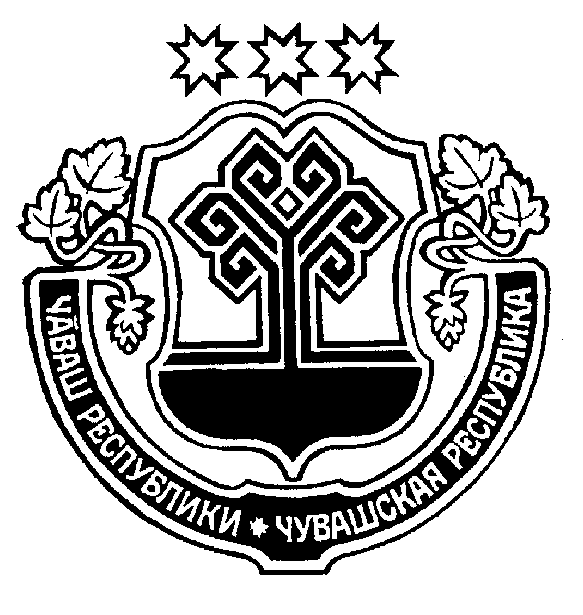 Чувашская Республика администрация города Шумерля  РАСПОРЯЖЕНИЕЧёваш Республикин+,м,рле хулА администраций,ХУШУ                 27.12.2023 =. _№ 393-п						 27.12.2023 г. № 393-п     +.м.рле хули						  города ШумерляВ соответствии с Федеральным законом от 6 октября 2003 г. № 131-ФЗ «Об общественных принципах организации местного самоуправления в Российской Федерации», Уставом города Шумерля Чувашской Республики, постановлением администрации города Шумерля от 21 ноября 2016 г. № 949 «Об утверждении Порядка проведения экспертизы нормативных правовых актов города Шумерля, затрагивающих вопросы осуществления предпринимательской и инвестиционной деятельности»:1. Утвердить План проведения экспертизы нормативных правовых актов города Шумерля, затрагивающих вопросы осуществления предпринимательской и инвестиционной деятельности, на 2024 год (далее соответственно – План) согласно приложению к настоящему распоряжению.2. Отделу экономики, предпринимательства и торговли администрации города Шумерля обеспечить:- проведение публичных консультаций по нормативным правовым актам, включенным в План (далее - НПА) с представителями предпринимательского сообщества;- исследование нормативных правовых актов на предмет выявления положений, необоснованно затрудняющих осуществление предпринимательской и инвестиционной деятельности;- составление заключений об экспертизе нормативных правовых актов, включенных в План.Глава города Шумерля                                                            			     Э.М. ВасильевЕвстратова М.С.Приложениек распоряжению администрации города Шумерляот 27.12.2023 г. № 393-пПланпроведения экспертизы нормативных правовых актов города Шумерля,затрагивающих вопросы осуществления предпринимательской и инвестиционной деятельности,на 2024 год2-28-16№ п/пНаименование нормативного правового актаЗаявительДата начала проведения экспертизыОтветственный исполнитель (разработчик) НПАОтветственный исполнитель администрации городаШумерля за проведение экспертизы1Решение Собрания депутатов города Шумерли Чувашской Республики от 13 февраля 2014 г. 
№ 457 «Об утверждении Положения о порядке аренды нежилого фонда (нежилых помещений, зданий, сооружений) муниципальной собственности города Шумерля»Отдел экономики, предпринимательства и торговли администрации города ШумерляянварьОтдел земельных и имущественных отношений администрации города ШумерляОтдел экономики, предпринимательства и торговли администрации города 
Шумерля2Постановление администрации города Шумерли Чувашской Республики от 25 мая 2022 г. № 423 «Об утверждении схемы теплоснабжения города Шумерля до 2032 года (актуализированная редакция на 2021 год)»Отдел экономики, предпринимательства и торговли администрации города ШумерляапрельУправление градостроительства и городского хозяйств администрации 
города ШумерляОтдел экономики, предпринимательства и торговли администрации города 
Шумерля